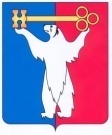 АДМИНИСТРАЦИЯ ГОРОДА НОРИЛЬСКАКРАСНОЯРСКОГО КРАЯПОСТАНОВЛЕНИЕ__________2024 		               г. Норильск 				   № _______О признании утратившими силу отдельных постановлений Администрации города Норильска В целях приведения отдельных постановлений Администрации города Норильска в соответствие с действующим законодательством, ПОСТАНОВЛЯЮ:1. Признать утратившими силу:1.1. постановление Администрации города Норильска от 04.10.2011 № 463 «Об утверждении Положения о функционировании и организации образовательного процесса в группах предшкольного образования в муниципальных образовательных учреждениях муниципального образования город Норильск»;1.2. постановление Администрации города Норильска от 14.12.2021 № 602 «О стоимости содержания детей в структурном подразделении с круглосуточным пребыванием детей на базе муниципального бюджетного общеобразовательного учреждения «Средняя школа № 29» в период вне образовательного процесса на 2021 год».3. Опубликовать настоящее постановление в газете «Заполярная правда» и разместить его на официальном сайте муниципального образования город Норильск.4. Настоящее постановление вступает в силу после его официального опубликования в газете «Заполярная правда».Глава города Норильска						  Д.В. КарасевКолин Андрей Геннадьевич437200СОГЛАСОВАНО	Начальник Правового управленияАдминистрации города Норильска                    ________ «___» ___ 2024 Ю.В. ЮркинаЗаместитель Главы города Норильска по социальной политике			         ________ «___» ___ 2024 Н.М. Коростелева Рассылка:Правовое Управление		1 экз.Управление общего идошкольного образования 	1 экз.Колин Андрей Геннадьевич________ «___» __________ 2024 (437200)Шелкунова Лилия Мансуровна________ «___» __________ 2024 (427200*3246)Проект правового актаПроект правового актаПроект правового актаПравовой актПравовой актподлежит направлениюподлежит направлениюне подлежит направлениюподлежит направлениюне подлежит направлениюПрокуратураПрокуратураНорильская транспортная прокуратураНорильская транспортная прокуратураНГСДНГСДКСПКСПСайт Администрации города Норильска (для обеспечения независимой антикоррупционной экспертизы НПА и их проектовСайт Администрации города Норильска (для обеспечения независимой антикоррупционной экспертизы НПА и их проектовСПС Гарант, Консультант+СПС Гарант, Консультант+СПС Гарант, Консультант+СПС Гарант, Консультант+СПС Гарант, Консультант+Регистр МНПА Красноярского краяРегистр МНПА Красноярского краяРегистр МНПА Красноярского краяРегистр МНПА Красноярского краяРегистр МНПА Красноярского краяОбщественное обсуждение проектов правовых актов